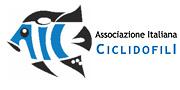 MODULO DI CANDIDATURAa membro del Consiglio DirettivoCon la presente intendo presentare formale istanza di candidatura alla carica di membro del Consiglio Direttivo dell'Associazione. A tal fine comunico i miei dati personali: Nome e Cognome: Livio Giuseppe LeoniTessera: 37Socio dal: 1993Codice Fiscale: LNELGS67T27L400QA tal fine dichiaro inoltre: • di essere a conoscenza del Regolamento e dello Statuto; • di essere in regola con l’iscrizione e con il pagamento della quota associativa annuale. In Fede,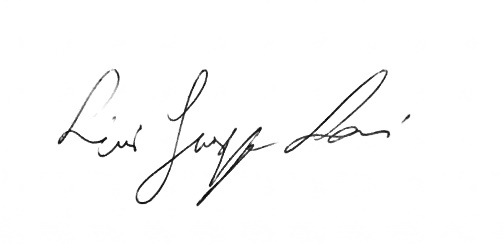 Data e Luogo 16 agosto 2019, TreviglioIl presente modulo in conformità al Regolamento deve essere inviato a: segreteria@aiconline.it entro e non oltre le ore 23,59 del 31/08/2019. 